Утверждено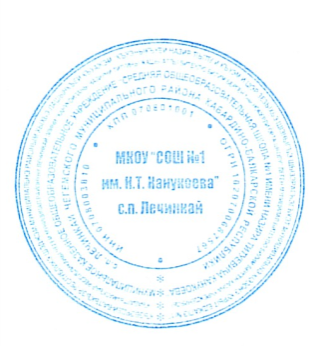   Директор МКОУ «СОШ №1 им.     Н.Т. Канукоева» с.п. Лечинкай   __________/Канукоева М.Б.    «___»_______2021 г.План мероприятий по гармонизации межнациональных и межконфессиональных отношений на 2021-2022 уч. год.МероприятиеСроки проведения/КлассОтветственные за выполнение1.Изучение национального состава учащихся СентябрьКл.рук, отв по ВР2Составление графика дежурстваадминистрации, педагогическогоперсонала по школе.сентябрьКл.рук3Проведение плановых эвакуаций сучащимися «Действия при угрозетеракта»По графикуКл.рук, препод.ОБЖ4Контроль за занятостью обучающихся в кружкахВ теч годаКл рук, преп доп образ5Беседа  «Трагедия Беслана в наших сердцах»Сент/1-11Кл рук6Проведение инструктажей с учащимися «Действия при угрозе »1 раз в четв/1-11Кл рук7Распространение памяток, методических инструкций по обеспечению безопасности жизни.В теч года Кл рук8Уроки обществознания:-устройство государственности РФ-партийная система РФ- принципы противодействия экстремистской деятельности- молодежные экстремистские организацииПо календ-темат планир8-11Учит истории9Уроки ОБЖ:-обеспечение безопасности Российской Федерации (военная Доктрина РФ)- миротворческая деятельность ВС РФ По календ-темат планир11клПрепод ОБЖ10Международный день толерантностиКлассные часы: -«Добрым быть совсем непросто»,-«Будьте добрыми и человечными»,- «Прекрасно там, где бывает милосердие.»,- Россия – многонациональное государство»Ноябрь/1-11Кл.рук11Уроки права « Конституция РФ о межэтнических отношениях».Декабрь1-11клКл.рук12Беседы- «Уроки истории России – путь к толерантности»;- « Мир без насилия»;- « Литература и искусство народов России».Январь/1-11Кл.рук13Час обсуждения «Я-гражданин России», направленный на пропаганду интернационализма, дружбу народов, национальной терпимости.Февраль/8-11Кл.рук14Уроки Мужества и Дни воинской славыКалендарь образ меропрУчит.истории,кл.рук15День родного языка;21 февраля16Проведение классных часов и бесед:-« Мир без конфронтаций. Учимся решать конфликты»;-« Учимся жить в многоликом мире»;-« Толерантность – дорога к миру»;-"Содружество Независимых Государств, символы государств-участников СНГ";-"Преступление против личности, обществ и государства", Март-апрель17День славянской письменности и культуры;24 .05 Кл.рук.18День Государственного флага Российской Федерации22августа Кл.рук19Встречи с инспектором ПДН - по профилактике агрессивного, антиобщественного поведения.По плануадминистрация